《远东联邦大学硕士内推计划》实施指南一、背景与介绍随着社会的快速发展以及各行各业对高学历要求的竞争加剧，高层次人才的需求日益迫切。我校会同俄罗斯远东联邦大学携手浙江西培教育科技有限公司（远东联邦大学中国招生办公室）开启远东联邦大学硕士内推计划，旨在通过选拔优秀本科生，为其提供免入学考试、低费用、短学制直接攻读世界名校硕士的机会，以此培养更多具备创新精神和实践能力的高层次人才。远东联邦大学介绍：远东联邦大学是中国教育部留学服务中心认证的高校。QS世界大学排名434，与国内厦门大学（QS398）排名接近。大学位于俄罗斯远东地区第一大城市符拉迪沃斯托克（又名“海参崴”），校园身处俄罗斯岛风景如画的阿亚克斯海湾，被认为是俄罗斯最好的乃至全球最好的大学校园之一。校园占地面积约80万平方米，是符合俄罗斯最高标准和最新技术的大学。远东联邦大学拥有先进的科技研发中心支持，支持俄罗斯远东及亚太地区政治经济发展计划、北极研究计划、神经行为学、VR 和 AR 国家技术计划、斯科尔科沃基金会分会、纳米技术与功能材料、网络安全研究和教育、俄罗斯科技园，并具备350个高科技实验室，研究和开发项目集中在具有全球重要性的领域。分别在海洋学、水下机器人工程、环保建筑等领域的项目获得了国际认可。2015年，普京签署总统令，宣布每年在符拉迪沃斯托克的远东联邦大学举行东方经济论坛，以促进远东地区经济发展和国际合作，至此远东联邦大学成为中俄两国重要的政治、经济、科研桥梁。远东联邦大学所在城市海参崴距离中国吉林省珲春市180公里，哈尔滨1个小时直飞海参崴机场（机票￥1000左右），大连2个小时直飞海参崴机场（机票￥1200左右），上海3个小时直飞海参崴机场（机票￥1300左右），二、选拔标准1、学术成绩良好：候选人需在本科学业中表现良好，符合淮北师范大学本科毕业及学士学位申请条件。2、英语能力良好：具有一定的英语听说能力，建议学生在国内通过CET/PET四级考试。三、申请流程1、学生自荐：有意向的学生需填写《淮北师范大学本科生出国（境）交流、学习申请表》。2、申请材料：①整本护照扫描件（包含封面、封底及空白页）②证件照（白底免冠、不修图无美颜）③申请表④本科毕业证+学位证（电子版及复印件）/本科在读证明⑤成绩单（教务处盖章）3、学校审核：学校国际处将对报名内推计划学生进行综合评估，最终确定入选名单。4、申请服务费缴纳：学生与浙江西培教育科技有限公司签订服务协议，并按照标准缴纳相关费用，等待45个工作日接收远东联邦大学硕士录取通知书。收费标准服务费用（此项服务费由浙江西培教育科技有限公司收取并提供服务，开具相关服务发票）A类服务费：￥28000元 保录申请+在校期间24小时服务响应（包含：材料翻译、材料件公证、推荐信、保录申请、面试考前指导、签证办理、境外服务。）B类服务费：￥68000元 保录申请+在校期间24小时服务响应+学业VIP服务（包含：材料翻译、材料件公证、推荐信、保录申请、面试考前指导、签证办理、境外服务、日常作业辅导、论文设计辅导。）学费、住宿费及其他杂费生活费用大学身处俄罗斯远东地区第一大城市符拉迪沃斯托克，该城市与中国境内的二线城市生活成本相当，一般生活费为2K-3K每月优势1、低门槛：内推计划生享受免入学考试、免俄语要求协议保录2、高性价比：学费及生活费用低、名校光环、教学资源丰富，校园环境优美3、高效率：学制短，仅需两年即可毕业4、高保障：硕士学历经教育部留服中心认证后等同于国内全日制硕士研究生六、注意事项1、申请截止时间：2024年6月15日，请有意向的同学务必在指定时间内完成申请，逾期将不予受理。2、材料真实性：申请人需确保所提交材料的真实性和完整性，如有弄虚作假行为，将取消申请资格。七、报名咨询项目咨询：远东联邦大学中国招生官—黄磊老师  电话：15605710322报名地址：淮北师范大学国际交流与合作处（行政楼206室）—王凤梅老师 电话：0561-3803342淮北师范大学国际交流与合作处2024年4月2日专业及学制专业及学制大学缴纳费用大学缴纳费用大学缴纳费用大学缴纳费用大学缴纳费用课程学制总学费
（人民币）住宿费
（人民币）保险等
（人民币）体检
（人民币）延签费用
（人民币）管理学两年￥26000元左右/年￥300元/月（汇率差异）
一般为两人间标准，费用包含水电网煤等能源费，以及每周一次的保洁费￥450元
（汇率差异）￥450元
（汇率差异）￥1000元左右
（汇率差异）教育学两年￥30000元左右/年￥300元/月（汇率差异）
一般为两人间标准，费用包含水电网煤等能源费，以及每周一次的保洁费￥450元
（汇率差异）￥450元
（汇率差异）￥1000元左右
（汇率差异）国际关系两年￥30000元左右/年￥300元/月（汇率差异）
一般为两人间标准，费用包含水电网煤等能源费，以及每周一次的保洁费￥450元
（汇率差异）￥450元
（汇率差异）￥1000元左右
（汇率差异）计算机科学两年￥30000元左右/年￥300元/月（汇率差异）
一般为两人间标准，费用包含水电网煤等能源费，以及每周一次的保洁费￥450元
（汇率差异）￥450元
（汇率差异）￥1000元左右
（汇率差异）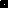 